АДАПТИРОВАННАЯ РАБОЧАЯ  ПРОГРАММАпо учебному предмету«Алгебра»1.  ПЛАНИРУЕМЫЕ РЕЗУЛЬТАТЫ ОСВОЕНИЯ УЧЕБНОГО ПРЕДМЕТА  Предметные результаты:Формулировать основное свойство рациональной дроби и применять его для преобразования дробей. Выполнять сложение, вычитание, умножение и деление рациональных дробей, а  также возведение дроби в степень. Знать свойства  функции , где , и уметь  строить ее график.Приводить примеры рациональных и иррациональных чисел. Находить значения арифметических квадратных корней, используя при необходимости калькулятор. Выносить множитель за знак корня и вносить множитель под знак корня. Формулировать свойства числовых неравенств. Использовать аппарат неравенств для оценки погрешности и точности приближения. Находить пересечение и объединение множеств, в частности числовых промежутков.Решать линейные неравенства. Решать системы линейных неравенств.Знать определение и свойства степени с целым показателем. Применять свойства степени с целым показателем при выполнении вычислений и преобразовании выражений. Использовать запись чисел в стандартном виде для выражения и сопоставления размеров объектов, длительности процессов в окружающем мире.2. СОДЕРЖАНИЕ УЧЕБНОГО ПРЕДМЕТА3. ТЕМАТИЧЕСКОЕ ПЛАНИРОВАНИЕПромежуточная аттестация.Итоговое тестирование.Структура работы определяется основными требованиями к уровню математической подготовки учащихся 8-х классов. Работа состоит из двух частей и содержит 15 заданий.Часть I направлена на проверку достижения уровня базовой подготовки и содержит 12 заданий, предусматривающих три формы ответа:задания с выбором ответа из четырех предложенных (9 заданий);задания с кратким ответом (2 задания);задания на соотнесение (1 задание). Часть II состоит из трех заданий с развернутым ответом и направлена на дифференцированную проверку повышенного уровня владения материалом.  Итоговая работа выполняется на отдельном листе со штампом общеобразовательного учреждения. На задания 1 части записывается ответ, задания 2 части выполняются с полной записью хода решения. При выполнении заданий второй части работы учащиеся должны продемонстрировать умение математически грамотно записать решение, приводя при этом необходимые пояснения и обоснования.На выполнение итогового теста отводится - 45 минут.Спецификация итогового теста Спецификация итогового теста разработана на основе Кодификатора элементов содержания для проведения основного государственного экзамена по математике.Система оценивания выполнения отдельных заданий и работы в целом.Оценивание работы осуществляется по принципу «сложения» и зависит от количества и уровня сложности заданий, выполненных учащимся.За каждое верно решенное задание первой части учащемуся начисляется 1 балл. Задание первой части считается выполненным верно, если записана цифра, которая соответствует правильному ответу (в заданиях с выбором ответа), или записан правильный ответ. Максимальное количество баллов за каждое верно решенное задание №13,14,15 соответственно равно 2, 3 и 4 баллам. Задания второй части оцениваются согласно разработанным критериям.  В целом максимальное количество баллов за работу равно 21. Критерии оценивания заданий 2 частиКритерии оценивания работыИтоговое тестирование на промежуточной аттестации по алгебре, 8 классВариант 1Часть 11. Вычислите значение выражения:                         2. В лабораторию купили электронный микроскоп, который даёт возможность различать объекты размером до см. Выразите эту величину в миллиметрах.             1) 0,003                    2) 0,0003              3) 0,00003          4) 0,000003          3.Упростите выражение:        .4. Одно из чисел отмечено на прямой точкой A. Какое это число?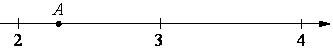           1)                     2)                        3)                       4)                                                      5. Выполните сложение дробей    6.    Решите неравенство:    Ответ:____________________________7.   Сравните числа  и         2)    3)         4) другой ответ8. Найдите наименьшее целое значение х, при котором имеет смысл          выражение  Ответ:___________________________9.Соотнесите квадратные уравнения и их корни.Ответ: 10.Теплоход прошел 108 км по течению реки и 84 км против течения, затратив на весь путь 8 часов. Найдите собственную скорость теплохода.Обозначив собственную скорость теплохода через х км/ч, составьте уравнение, соответствующее условию задачи, если известно, что скорость течения реки 3 км/ч.11. На рисунке изображено решение системы неравенств.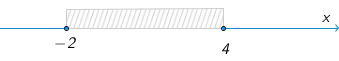     Найдите эту систему среди  следующих: 1)             2)         3)             4)  12. О числах a и c известно, что a<c. Какое из следующих неравенств неверно?1  2)    3)      4)  Часть 213(2 балла). Решите уравнение:                                                    14(3 балла). Решите систему неравенств 15(4 балла). Первый рабочий за час делает на 3 детали больше, чем второй рабочий, и заканчивает работу над заказом, состоящим из 352 деталей, на 6 часов раньше, чем второй рабочий выполняет заказ, состоящий из 418 таких же деталей. Сколько деталей в час делает первый рабочий?Итоговое тестирование на промежуточной аттестации по алгебре, 8 классВариант 2 Часть 11.Вычислите значение выражения:                       2. В лабораторию купили оптический микроскоп, который даёт возможность различать объекты размером до  см. Выразите эту величину в миллиметрах.  1)0,0000027             2)0,000027                3) 0,00027                   4)  0,0273.Упростите выражение:     .4. Одна из точек, отмеченных на координатной прямой, соответствует 
числу   .   Какая это точка?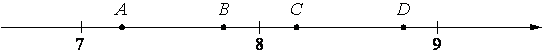  1) точка A  2)  точка B   3) точка C  4) точка D5.Выполните сложение дробей    .6.Решите неравенство:   . Ответ:________________________________7. Укажите наибольшее число из перечисленных чисел:   ,    и 4,2 1)               2)                 3)  4,2                      4) нет такого числа 8. Найдите наибольшее целое значение х, при котором имеет смысл выражение Ответ:___________________________9.Соотнесите квадратные уравнения и их корниОтвет: 10.Моторная лодка прошла 56 км против течения реки и 32 км по течению, затратив на весь путь 3 часа. Найдите собственную скорость лодки. Скорость течения реки равна 1 км/ч. Обозначив через х км/ч скорость моторной лодки в стоячей воде, составьте уравнение, соответствующее условию задачи.11.На каком рисунке изображено множество решений системы неравенств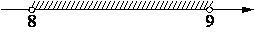 1)2)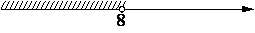 3)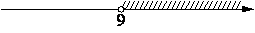  4)  система  не имеет решений.12. О числах известно, что a <c. Какое из следующих неравенств неверно?1  2)    3)      4)  Часть 213(2 балла). Решите уравнение:               14(3 балла). Решите систему неравенств: 15(4 балла). Турист проплыл на байдарке 15 км против течения реки и 14 км по течению, затратив на всё путешествие столько же времени, сколько ему понадобилось бы, чтобы проплыть по озеру 30 км. Зная, что скорость течения реки равна 1 км/ч, найдите скорость движения туриста по озеру. УчительСеливанова Елена Николаевна.Класс8Всего часов в год102Всего часов в неделю3№СодержаниеСодержание для учащихся с ОВЗКол-вочасов1Рациональные дроби. Рациональные дроби и их свойства. Основное свойство дроби. Сокращение дробей. Сложение и вычитание дробей с одинаковыми и разными знаменателями. Умножение и деление дробей, возведение дробей в степень. Преобразование рациональных выражений. Функция и ее график.Основное свойство дроби. Сокращение дробей. Сложение и вычитание дробей с одинаковыми и разными знаменателями. Умножение и деление дробей, возведение дробей в степень Свойства функции у =  рассматривать на конкретных графиках (ознакомительно).212Квадратные корни. Действительные  числа. Квадратные корни. Арифметический квадратный корень. Свойства арифметического квадратного корня. Применение свойств арифметического квадратного корня. Понятие об иррациональном числе (ознакомительно). Общие сведения о действительных числах (ознакомительно). Понятие арифметического квадратного корня. Уравнение х2 = а, свойства квадратных корней. Преобразование выражений, содержащих квадратные корни. Функция у =, ее график (ознакомительно).163Квадратные уравнения.  Квадратное уравнение и его корни, формула корней квадратного уравнения. Дробно-рациональные  уравнения. Решение задач с помощью квадратных уравнений. Теорема Виета. Решение дробно-рациональных уравнений и решение задач с помощью них.Определение квадратного уравнения. Решение квадратных уравнений по формуле. Решение несложных задач с помощью квадратных уравнений. Решение дробно-рациональных уравнений.214Неравенства. Числовые неравенства и их свойства. Сложение и умножение числовых неравенств. Погрешность и точность приближения. Пересечение и объединение множеств. Числовые промежутки. Решение неравенства.  Неравенства с одной переменной и их системы.Числовые неравенства и их свойства. Почленное сложение и умножение числовых неравенств. Применение свойств неравенств к оценке выражений х + у, ху. Линейное неравенство с одной переменной. Система линейных неравенств с одной переменной.235Степень с целым показателем. Элементы статистики. Определение степени с целым отрицательным показателем. Свойства степени с целым показателем. Стандартный вид числа.Сбор и группировка статистических данных. Наглядное представлении статистической информации.Степень с целым показателем и ее свойства. Стандартный вид числа.Элементы комбинаторики и статистики рассматриваются в ознакомительном порядке.13Итоговое повторение.8ИТОГО (по модулям)102№Тема урокаКоличество часов на тему1 - 2Рациональные выражения.23 - 5Основное свойство дроби. Сокращение дробей.36 - 8Сложение и вычитание дробей с одинаковыми знаменателями.39 - 11Сложение и вычитание дробей с разными знаменателями.312Контрольная работа «Сложение и вычитание дробей»113-14Умножение дробей. Возведение дроби в степень.215 - 16Деление дробей.217 - 18 Преобразование рациональных выражений.219 - 20Функция  и ее график.221Контрольная работа «Функция      и ее график. Произведение и частное дробей.122Рациональные числа.123Иррациональные числа.124Квадратные корни. Арифметический квадратный корень.125Уравнение .126Нахождение приближенных значений квадратного корня. Функция и ее график.127 - 28Квадратный корень из произведения и дроби.229Контрольная работа «Арифметический квадратный корень»130 - 31Вынесение множителя за знак корня. Внесение множителя под знак корня.232 - 35Преобразование выражений, содержащих квадратные корни.436Контрольная работа «Применение свойств арифметического квадратного корня»137 - 38Неполные квадратные уравнения.239 - 43Формула корней квадратного уравнения.544 - 45Решение задач с помощью квадратных уравнений.246Теорема Виета.147Подготовка к контрольной работе по теме «Квадратное уравнение и его корни»148Контрольная работа по теме «Квадратное уравнение и его корни»149 -53Решение дробных рациональных уравнений.554 - 58Решение задач с помощью рациональных уравнений.559Подготовка к контрольной работе  по теме «Дробные рациональные уравнения»160Контрольная работа по теме «Дробные рациональные уравнения»161Числовые неравенства.162 - 65Свойства числовых неравенств.466 - 68Сложение и умножение числовых неравенств.369Погрешность и точность приближения.170Подготовка  к контрольной работе  по теме «Числовые неравенства и их свойства»171Контрольная работа по теме «Числовые неравенства и их свойства»172Пересечение и объединение множеств.173Числовые промежутки.174 - 77Решение неравенств с одной переменной.478 - 80Решение систем неравенств с одной переменной.381Подготовка к контрольной работе по теме «Неравенства с одной переменной и их системы»182Контрольная работа по теме «Неравенства с одной переменной и их системы»183 - 84Определение степени с целым отрицательным показателем285 - 87Свойства степени с целым показателем.388 - 89Стандартный вид числа.290Подготовка к контрольной работе по теме «Степень с целым показателем и ее свойства»191Контрольная работа по теме «Степень с целым показателем и ее свойства»192 - 93Сбор и группировка статистических данных.294 - 95Наглядное представление статистической информации296 - 98Итоговое  повторение399Промежуточная аттестация. Итоговое тестирование.   1100 - 102Итоговое  повторение3№ заданияКод контролируемого элементаЭлементы содержания, проверяемые заданиями экзаменационной работы1.1.2.2.1Свойства степени с целым показателем1.2.1.3.5Степень с целым показателем1.3.2.5.1Свойства квадратных корней и их применение в вычислениях1.4.6.1.1Изображение чисел точками координатной прямой1.5.2.4.2Действия с алгебраическими дробями1.6.3.2.3Линейные неравенства с одной переменной1.7.1.4.6Сравнение действительных чисел1.8.2.1.2Допустимые значения переменных, входящих в алгебраические выражения1.9.3.1.3Квадратное уравнение, формула корней квадратного уравнения1.10.3.1.4Составление рационального уравнения по условию задачи1.11.3.2.4Системы линейных неравенств1.12.3.2.1Числовые неравенства и их свойства2.13.3.1.4Решение рациональных уравнений2.14.3.2.4Решение системы линейных неравенств2.15.3.3.2Решение текстовых задач алгебраическим способом с приведением к решению дробно-рационального уравнения   Критерии оценки выполнения задания (допускаются различные способы оформления решения, не искажающие его смысла)БаллыЗадание №13 (максимальное количество баллов -2)Задание №13 (максимальное количество баллов -2)Преобразования выполнены правильно, получен и записан верный ответ.2Решение доведено до конца, но допущена ошибка или описка вычислительного характера, с её учетом дальнейшие шаги выполнены верно.1Другие случаи, не соответствующие указанным критериям. 0Задание №14 (максимальное количество баллов -3)Задание №14 (максимальное количество баллов -3)Преобразования выполнены правильно, изображено решение системы неравенств на координатной прямой, получен и записан верный ответ.  3Преобразования выполнены правильно, но решение системы неравенств не изображено на координатной прямой и /или не записан ответ.  2Решение доведено до конца, но допущена ошибка или описка вычислительного характера, с её учетом дальнейшие шаги выполнены верно.1Другие случаи, не соответствующие указанным критериям.0Задание №15 (максимальное количество баллов -4)Задание №15 (максимальное количество баллов -4)Ход задачи верный (записано условие задачи, таблица и/или описание условия, верно составлено уравнение, правильно выполнены преобразования), получен и записан  верный ответ.4Ход задачи верный (записано условие задачи, таблица и/или описание условия, верно составлено уравнение, правильно выполнены преобразования), но отсутствует ответ ИЛИ единицы измерений записаны неверно или не записаны.3Ход задачи верный (записано условие задачи, таблица и/или описание условия, верно составлено уравнение), но при  преобразовании уравнения допущена ошибка или описка вычислительного характера, с её учетом дальнейшие шаги выполнены верно. 2Правильно записано условие задачи (таблица и/или описание) и составлено уравнение, имеются ошибки в преобразовании составленного уравнения или  вычислительные ошибки.1Другие случаи, не соответствующие указанным критериям 0Количество набранных тестовых баллов0-4 балла5-11 баллов12-17 баллов18-21 балловОтметка«2»«3»«4»«5»1)  2) 93)  4)811)         2)  10                                                 3)                                                   4) 1) 2)     3) -1 4)  1А) х2+5х-6=0.Б) х2-6х+9=0В) х∙(х-2)=01) х1=1, х2= - 62)х1= 0, х2= 23) х= 3АБВ1) 1252) 31253) 54) 0,21) 2) 133) 54)   1) 52) - 53)  4)  А) х2= 4Б) х2-7х+6 = 0В) 2х2+3х -14 = 01) х1= 1, х2= 62) х1= - 2, х2= 23) х1= - 3,5 , х2= 2АБВ 2)        3)    4)                 